Comparing and Ordering Fractions and DecimalsComparing and Ordering Fractions and DecimalsComparing and Ordering Fractions and DecimalsComparing and Ordering Fractions and DecimalsCompares and orders decimalsUses place value: 1.35, 0.63, 0.99, 
From least to greatest:0.63, ,  0.99, 1.35Compares and orders fractions and mixed numbersUses benchmarks on a number line:
, , 2, From least to greatest:
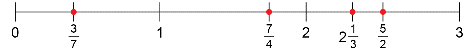 Compares and orders fractions, mixed numbers, and decimalsWrites all numbers as decimals, then compares place value:
3, , , 3.6As decimals:3.75, 3.2, 3.875, 3.6From least to greatest:
, 3.6, 3, Identifies a number between two given fractions, mixed numbers, or decimalsFor a number between 5.6 and writes the fraction as a decimal:5.6 and A decimal between 5.60 and is 5.62.A fraction between 5.6 and  is
5 = 5.Observations/DocumentationObservations/DocumentationObservations/DocumentationObservations/Documentation